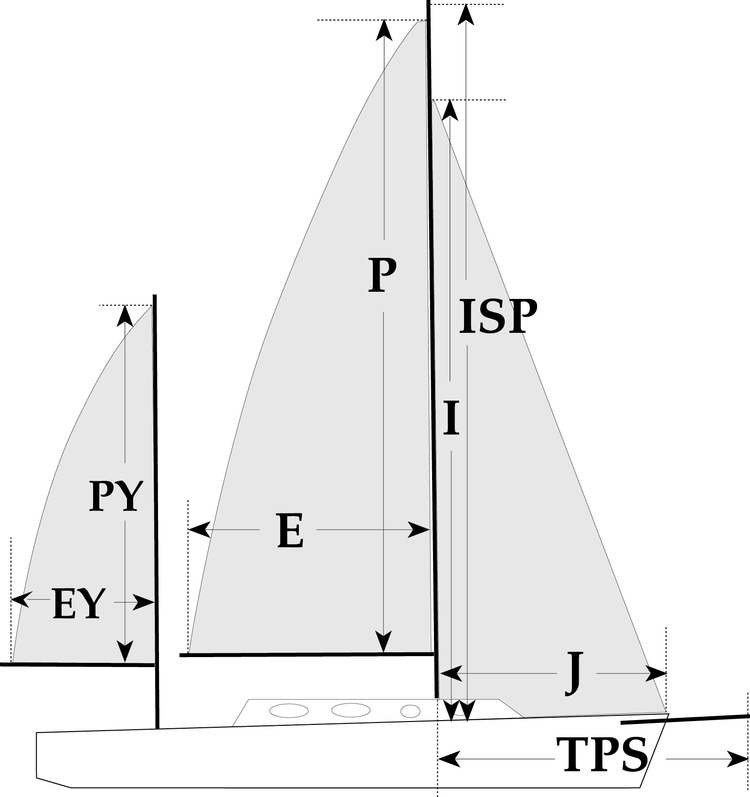  -  - 6000212 DanielS0Sail LayoutNot Yet PostedS1Size of Headsail (110, 135, 150 etc.)"Asymmetrical Spinnaker (to be used with furlerS2Luff Length, Max Hoist, B measurementSailmakerHELP S3Leech LengthsailmakerS4Foot LengthsailmakerS5Tack and Head FittingsO-RingsS6Vessel "ISP" Measurement???S7Vessel "TPS" Measurement??? S8Calculated Forestay LengthSailmakerS9Masthead or Fractional Spinnaker ???? S10Tack up for Code 0'sSelden GX25 furler S11Correct Size for A/Spin or S/SpinN/AS12LPN/AHELP S13Cut TypeFull RadialS14FurlerSelden GX25 furler

Need to add AT Cable 11mmS15Luff TypeFreeS16Furler NameSelden GX25 furler S17Sail Area1250 sq ft (116.12m2)S18Cloth Weight Contender Maxlite 150S19Sail ColorsTo be providedHELP S20Sail Numbers and Color (red, blue or black)NoHELP S21Sail LogoNoS22Sail Sock (White is std Color)NoS23Sail Sock LengthNo S24Wire SizeN/AS25Sail Sock ColorHELP S26Specialty SailHELPS27ScoreHELPCustomer Note: All details we can check as sailmakers are based on accurate vessel I and J Measurements HELP 